ПРОЕКТ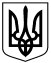 УКРАЇНАКАЛУСЬКА МІСЬКА РАДАВИКОНАВЧИЙ КОМІТЕТРІШЕННЯ                                           від__________№___м. Калуш    Про надання дозволу на списання матеріальних цінностейКеруючись Законом України «Про місцеве самоврядування в Україні», Законом України «Про бухгалтерський облік та фінансову звітність  в Україні» та відповідно до Положення про порядок списання майна, яке належить до комунальної власності територіальної громади міста Калуша, затвердженого рішенням міської ради від 03.07.2012 №1292, беручи до уваги службову записку управління освіти Калуської міської ради від 24.01.2024 № 01-16/32, виконавчий комітет міської радиВИРІШИВ:1.	Дати дозвіл Калуському ліцею №3 Калуської міської ради (Михайло Коротич) на списання матеріальних цінностей, згідно з додатком.2.	Калуському ліцею №3 Калуської міської ради (Михайло Коротич) в місячний термін після прийняття рішення внести відповідні зміни в облікові документи.3.	Контроль за виконання рішення покласти на заступника міського голови Надію Гуш.Міський голова                                           				Андрій НАЙДАДодаток до рішення  виконавчого комітетуміської ради«___»______2024 №______Перелікматеріальних цінностей, які підлягають списанню    Керуючий справами виконкому					Олег САВКА№з/пНазваМодель, рік виготовленняКількість (шт.)Інвентар-ний номерБалансова вартість(грн)Залишкова вартість (грн)1Тепло-лічильникХ-12, 1999 р.11048061411294,000,00